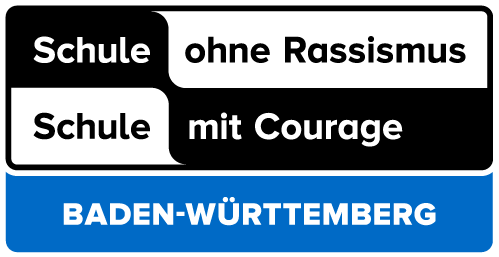 SOR-SMC Jahresbericht für das Schuljahr 2021/2022Liebe PädagogInnen, liebe SchülerInnen,
bitte füllen Sie den Fragebogen, soweit möglich, aus und senden Sie ihn nach Beendigung des Projektes an:Kolping Berufsbildung gGmbH (KBB)Landeskoordination Schule ohne Rassismus – Schule mit CourageZ.Hd. Markus Schädle, Cordula BruckerIfa AkademieCharlottenplatz 1770173 Stuttgartoder per EMail an:schule-ohne-rassismus@kbw-gruppe.deFür Rückfragen sind wir erreichbar unter:Telefon +49 (0)711 217439-6195 bzw. Mobil +49 (0)174 9903663 Name der SchuleAdresseTelefon/FaxE-MailAnsprechpartner*in LehrkraftAnsprechpartner*in SchülerschaftSchüler*innenbeteiligungWelche AG oder Initiativgruppe greift das Projekt regelmäßig auf?Schüler*innenbeteiligungWelche AG oder Initiativgruppe greift das Projekt regelmäßig auf?Pate*inWie regelmäßig besteht Kontakt zum*r Paten*in und welche Unterstützung erfolgte durch diese*n?Pate*inWie regelmäßig besteht Kontakt zum*r Paten*in und welche Unterstützung erfolgte durch diese*n?ÖffentlichkeitsarbeitBefindet sich das SOR-SMC-Logo auf der Homepage?      ja      neinBefindet sich das SOR-SMC-Logo auf dem Briefkopf der Schule?      ja      neinIst das Metallschild gut sichtbar außen an der Schule angebracht?      ja      nein, das Schild hängt an einem anderen Ort (bitte benennen)In welchen Medien wird über die SOR-SMC-Aktivitäten berichtet?      Schüler*innenzeitung      Homepage      Schwarzes Brett/ Sonstiges ÖffentlichkeitsarbeitBefindet sich das SOR-SMC-Logo auf der Homepage?      ja      neinBefindet sich das SOR-SMC-Logo auf dem Briefkopf der Schule?      ja      neinIst das Metallschild gut sichtbar außen an der Schule angebracht?      ja      nein, das Schild hängt an einem anderen Ort (bitte benennen)In welchen Medien wird über die SOR-SMC-Aktivitäten berichtet?      Schüler*innenzeitung      Homepage      Schwarzes Brett/ Sonstiges AktivitätenWelche Projekte/Aktionen/Workshops/… fanden im Schuljahr 2017/2018 im Rahmen von SOR-SMC statt?AktivitätenWelche Projekte/Aktionen/Workshops/… fanden im Schuljahr 2017/2018 im Rahmen von SOR-SMC statt?Bitte ggf. vorhandene Berichte, Artikel, Fotomaterial,…mitschicken.Bitte ggf. vorhandene Berichte, Artikel, Fotomaterial,…mitschicken.PlanungenWelche Projekte/Aktionen/Workshops/… sind für das Schuljahr 2018/2019 im Rahmen von SOR-SMC geplant?PlanungenWelche Projekte/Aktionen/Workshops/… sind für das Schuljahr 2018/2019 im Rahmen von SOR-SMC geplant?UnterstützungWelche Unterstützung wird für die weitere Arbeit von der Landeskoordination benötigt?       Persönliche Beratung       Finanzielle Unterstützung für Projektaktivitäten       Materialien       Sonstiges (bitte benennen)UnterstützungWelche Unterstützung wird für die weitere Arbeit von der Landeskoordination benötigt?       Persönliche Beratung       Finanzielle Unterstützung für Projektaktivitäten       Materialien       Sonstiges (bitte benennen)Weitere AnmerkungenGibt es Ihrer-/Deinerseits Lob, Kritik, Wünsche, Anregungen,…?Weitere AnmerkungenGibt es Ihrer-/Deinerseits Lob, Kritik, Wünsche, Anregungen,…?